Questa tabella è condivisa su Google Workspace con tutti gli Studenti o Studentesse della Classe e tutti i Docenti del Consiglio di Classe.Gli studenti interessati e motivati a partecipare a una più attività di PCTO/Orientamento, in vista degli studi post-liceali, la possono dettagliare in tabella per sottoporla all’approvazione del Consiglio di Classe. Il monte ore totale delle attività deve collocarsi tra le 18 e le 25 ore.Le attività sono da scegliere tra quelle proposte, in casella e-mail di istituto, dal Referente PCTO o dal Referente Orientamento.Dopo l’approvazione del Consiglio di Classe, annotata dal Tutor PCTO previa consultazione del Consiglio medesimo, lo Studente o la Studentessa possono iscriversi all’attività cui sono interessati (la prima studentessa è un esempio).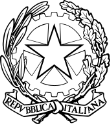 Liceo Classico e Linguistico Statale “C. Colombo” Via Dino Bellucci, 2 - 16124 GENOVA - C.F. 80050010109
Tel. 010 25 12 375 - Fax 010 25 66 74P.E.O.: gepc020009@istruzione.it - P.E.C.: gepc020009@pec.istruzione.it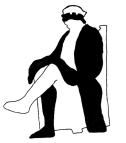 PERCORSI PCTO E DI ORIENTAMENTOPROPOSTI DAGLI STUDENTI PER L’APPROVAZIONE DEL CONSIGLIO DELLA CLASSE …PERCORSI PCTO E DI ORIENTAMENTOPROPOSTI DAGLI STUDENTI PER L’APPROVAZIONE DEL CONSIGLIO DELLA CLASSE …PERCORSI PCTO E DI ORIENTAMENTOPROPOSTI DAGLI STUDENTI PER L’APPROVAZIONE DEL CONSIGLIO DELLA CLASSE …PERCORSI PCTO E DI ORIENTAMENTOPROPOSTI DAGLI STUDENTI PER L’APPROVAZIONE DEL CONSIGLIO DELLA CLASSE …PERCORSI PCTO E DI ORIENTAMENTOPROPOSTI DAGLI STUDENTI PER L’APPROVAZIONE DEL CONSIGLIO DELLA CLASSE …PERCORSI PCTO E DI ORIENTAMENTOPROPOSTI DAGLI STUDENTI PER L’APPROVAZIONE DEL CONSIGLIO DELLA CLASSE …PERCORSI PCTO E DI ORIENTAMENTOPROPOSTI DAGLI STUDENTI PER L’APPROVAZIONE DEL CONSIGLIO DELLA CLASSE …PERCORSI PCTO E DI ORIENTAMENTOPROPOSTI DAGLI STUDENTI PER L’APPROVAZIONE DEL CONSIGLIO DELLA CLASSE …COGNOMENOMEENTE/LUOGOTITOLO ATTIVITÀ(stage, laboratorio, incontro su …)GIORNO/IORARIOTOTALE ORENOTE(approvazione CdC, altro)RossiMariaSettimana orientamentoLiceo ColomboIncontri Lingue, Filosofia, Matematica…04/03/202406/03/2024dalle 14,30 alle 18,00dalle 14,30 alle 18,007ApprovatoRossiMariaStage matematicaDIMALaboratorio ….20/03/202421/03/2024dalle 09,00 alle 13,00dalle 14,30 alle 17,3014Non approvatoRossiMariadalle … alle …dalle … alle …dalle … alle …dalle … alle …dalle … alle …dalle … alle …dalle … alle …COGNOMENOMEENTE/LUOGOTITOLO ATTIVITÀ(stage, laboratorio, incontro su …)GIORNO/IORARIOTOTALE ORENOTE(approvazione CdC, altro)dalle … alle …dalle … alle …dalle … alle …dalle … alle …dalle … alle …dalle … alle …dalle … alle …dalle … alle …dalle … alle …dalle … alle …dalle … alle …dalle … alle …dalle … alle …dalle … alle …dalle … alle …dalle … alle …dalle … alle …dalle … alle …COGNOMENOMEENTE/LUOGOTITOLO ATTIVITÀ(stage, laboratorio, incontro su …)GIORNO/IORARIOTOTALE ORENOTE(approvazione CdC, altro)dalle … alle …dalle … alle …dalle … alle …dalle … alle …dalle … alle …dalle … alle …dalle … alle …dalle … alle …dalle … alle …dalle … alle …dalle … alle …dalle … alle …dalle … alle …dalle … alle …dalle … alle …dalle … alle …dalle … alle …dalle … alle …COGNOMENOMEENTE/LUOGOTITOLO ATTIVITÀ(stage, laboratorio, incontro su …)GIORNO/IORARIOTOTALE ORENOTE(approvazione CdC, altro)dalle … alle …dalle … alle …dalle … alle …dalle … alle …dalle … alle …dalle … alle …dalle … alle …dalle … alle …dalle … alle …dalle … alle …dalle … alle …dalle … alle …dalle … alle …dalle … alle …dalle … alle …dalle … alle …dalle … alle …dalle … alle …COGNOMENOMEENTE/LUOGOTITOLO ATTIVITÀ(stage, laboratorio, incontro su …)GIORNO/IORARIOTOTALE ORENOTE(approvazione CdC, altro)dalle … alle …dalle … alle …dalle … alle …dalle … alle …dalle … alle …dalle … alle …dalle … alle …dalle … alle …dalle … alle …dalle … alle …dalle … alle …dalle … alle …dalle … alle …dalle … alle …dalle … alle …dalle … alle …dalle … alle …dalle … alle …